Samobor, 05. svibanj 2017.								SVIM ČLANOVIMA								Gradskim sportskim udrugama 				      		PREDMET: Odluka o objavi Javnog poziva/Natječaja za dodjelu financijskih potpora za sufinanciranje programa Međunarodne sportske suradnje i ostali razvojni programi u 2017. godiniU prilogu ovog dopisa dostavlja se Odluka o objavi Javnog poziva za dodjelu financijskih potpora za sufinanciranje programa Međunarodne sportska suradnje i ostali razvojni programi u 2017. godini.	S poštovanjem, Tajnica:									                   Marijana RadekNa temelju članka 1. stavka 2. Uredbe o kriterijima, mjerilima i postupcima financiranja i ugovaranja programa i projekata od interesa za opće dobro koje provode udruge (NN, broj 26/15.), te Programa javnih potreba u sportu Grada Samobora za 2017. godinu usvojenog na sjednici Skupštine Samoborskog športskog saveza i 34. sjednici Gradskog vijeća Grada Samobora (Službeni glasnik Grada Samobora od 15. prosinca 2016.), Izvršni odbor Samoborskog športskog saveza na svojoj 30. sjednici održanoj 12. travnja 2017. godine, donosi ODLUKUo objavi Javnog poziva/Natječajaza dodjelu financijskih potpora za sufinanciranje programa “Međunarodne sportske suradnje” i ostali razvojni programi  u 2017. godini.Objavljuje se Javni poziv za ostvarivanje financijske potpore za sufinanciranje:Međunarodne sportske suradnje u iznosu: 5.000,00 knOstali razvojni programi: 20.000,00 knTekst Javnog poziva/Natječaja iz točke 1. ove Odluke bit će objavljen na web stranici Samoborskog športskog saveza www.samoborski-sport.hr
Rok za prijavu programa / projekata je 01. prosinac 2017. godine do 15,00 sati odnosno do potrošnje sredstava.Predmet Javnog poziva, podatak o tome gdje se tekst Javnog poziva objavljuje i rok za podnošenje prijava objavit će se isključivo na web stranici Samoborskog športskog saveza, te ostalim lokalnim medijima.PREDSJEDNIK        Miro Kelečić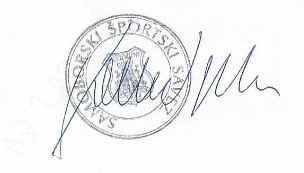 